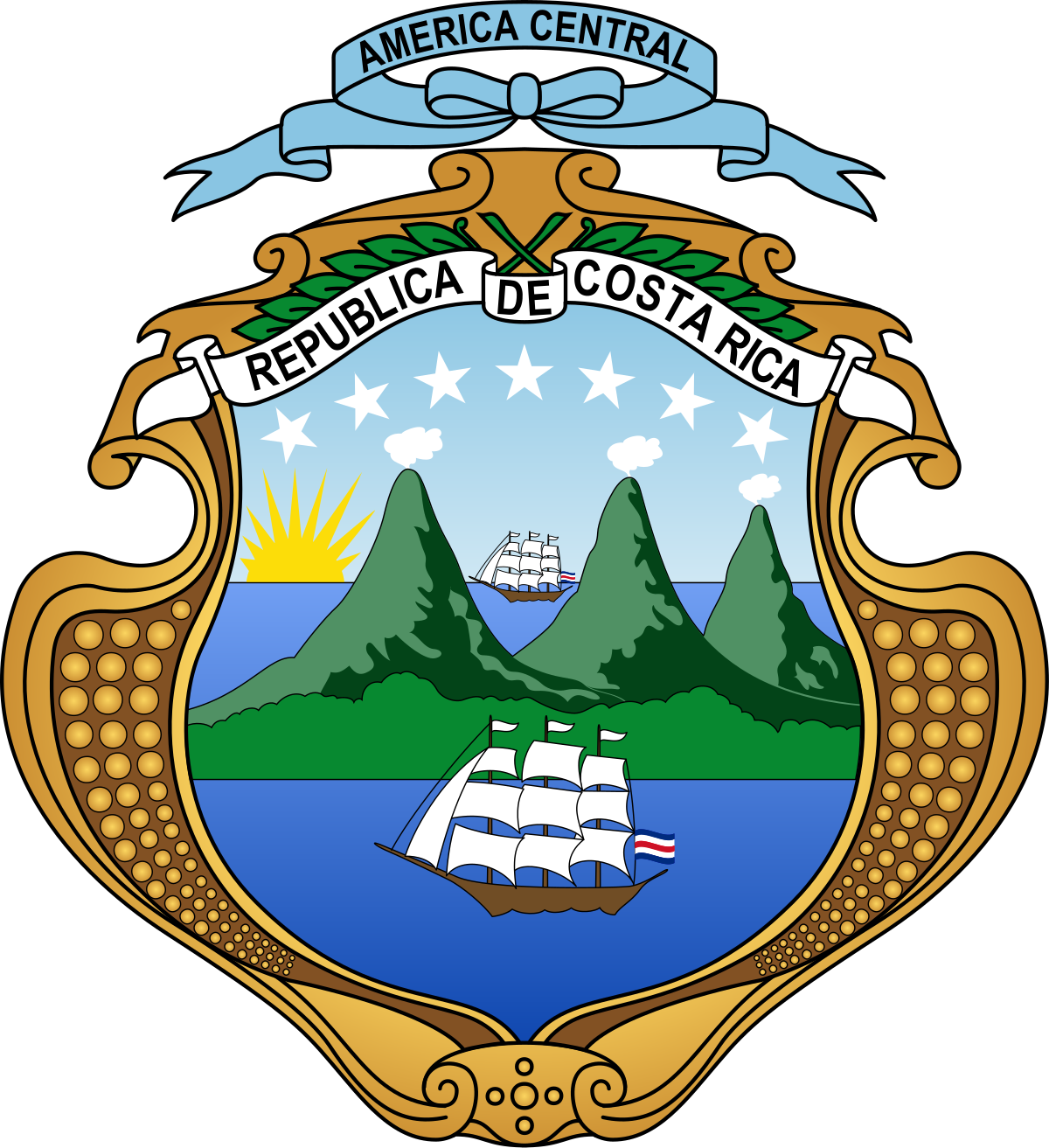 CONSULADO DE COSTA RICA EN LA HAYA, PAÍSES BAJOSINSCRIPCIÓN AL PADRÓN CONSULAR Nombre Completo _____________________________________________________________Cédula _______________________________________________________________________Fecha de nacimiento ___________________________________________________________Lugar de Nacimiento ___________________________________________________________Estado Civil __________________________________________________________________E-Mail _______________________________________________________________________Numero de Teléfono ____________________________________________________________Dirección en Países Bajos _______________________________________________________Fecha de Ingreso a Países Bajos __________________________________________________Condición de la persona en Países Bajos ___________________________________________Ocupación ____________________________________________________________________Contacto en Costa Rica _________________________________________________________Teléfono ______________________________________________________________________Dirección de contacto ___________________________________________________________Observaciones _________________________________________________________________